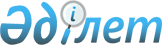 Об утверждении Положения государственного учреждения "Отдел культуры, развития языков, физической культуры и спорта города Шахтинска"Постановление акимата города Шахтинска Карагандинской области от 5 апреля 2022 года № 17/12.
      В соответствии с Законом Республики Казахстан от 23 января 2001 года "О местном государственном управлении и самоуправлении в Республике Казахстан, Законом Республики Казахстан от 1 марта 2011 года "О государственном имуществе", постановлением акимата города Шахтинска от 28 декабря 2021 года №71/02 акимат города Шахтинска ПОСТАНОВЛЯЕТ:
      1. Утвердить прилагаемое Положение государственного учреждения "Отдел культуры, развития языков, физической культуры и спорта города Шахтинска".
      2. Государственному учреждению ""Отдел культуры, развития языков, физической культуры и спорта города Шахтинска" (Ибраева С.К):
      1) обеспечить регистрацию Положения в органах юстиции;
      2) принять все необходимые меры, вытекающие из настоящего постановления, в соответствии с действующим законодательством.
      3. Контроль за исполнением настоящего постановления возложить на заместителя акима города Шахтинска Жаппарова С.Б.
      4. Настоящее постановление вводится в действие со дня его первого официального опубликования. Положение государственного учреждения "Отдел культуры, развития языков, физической культуры и спорта города Шахтинска" Глава 1. Общие положения
      1. Государственное учреждение "Отдел культуры, развития языков, физической культуры и спорта города Шахтинска" (далее – государственное учреждение) является государственным органом Республики Казахстан, осуществляющим руководство и координацию деятельности в сфере культуры и искусства, государственной языковой политики, физической культуры и спорта на территории города Шахтинска.
      2. Государственное учреждение имеет ведомства: 
      1) КГКП "Дворец культуры горняков города Шахтинска";
      2) КГКП "Дом культуры поселка Шахан";
      3) КГКП "Дом культуры поселка Новодолинский";
      4) КГУ "Шахтинская централизованная библиотечная система";
      5) КГУ "Учебно-методический центр "Бастау";
      6) КГКП "Барс".
      3. Государственное учреждение осуществляет свою деятельность в соответствии с Конституцией и законами Республики Казахстан, актами Президента и Правительства Республики Казахстан, иными нормативными правовыми актами, а также настоящим положением. 
      4. Государственное учреждение является юридическим лицом в организационно-правовой форме государственного учреждения, имеет печати с изображением Государственного Герба Республики Казахстан и штампы со своим наименованием на казахском и русском языках, бланки установленного образца, в счета в органах казначейства, в соответствии с законодательством Республики Казахстан 
      5. Государственное учреждение вступает в гражданско-правовые отношения от собственного имени.
      6. Государственное учреждение имеет право выступать стороной гражданско-правовых отношений от имени государства, если оно уполномочено на это в соответствии с законодательством Республики Казахстан.
      7. Государственное учреждение по вопросам своей компетенции в установленном законодательством порядке принимает решения, оформляемые приказами руководителя государственного учреждения и другими актами, предусмотренными законодательством Республики Казахстан.
      8. Структура и лимит штатной численности государственного учреждения утверждаются в соответствии с действующим законодательством.
      9. Местонахождение юридического лица: индекс 101600, Карагандинская область, город Шахтинск, улица Казахстанская 101.
      10. Настоящее положение является учредительным документом государственного учреждения.
      11. Финансирование деятельности государственного учреждения осуществляется из республиканского и местных бюджетов.
      12. Государственному учреждению запрещается вступать в договорные отношения с субъектами предпринимательства на предмет выполнения обязанностей, являющихся полномочиями государственного учреждения.
      Если государственному учреждению законодательными актами предоставлено право осуществлять приносящую доходы деятельность, то полученные доходы направляются в государственный бюджет, если иное не установлено законодательством Республики Казахстан. Глава 2. Задачи и полномочия государственного учреждения
      13. Задачи государственного учреждения:
      1) стимулирование роста востребованности отечественного продукта сферы культуры и искусства;
      2) повышение конкурентоспособности сферы культуры и искусства; 
      3) расширение социально-коммуникативных и консолидирующих функций государственного языка; 
      4) проведение государственной языковой политики в сфере ономастики;
      5) обеспечение безопасности жизни и здоровья лиц, занимающихся физической культурой и спортом, а также участников и зрителей физкультурно-оздоровительных и спортивных мероприятий и соблюдение общественного порядка в местах проведения спортивно-массовых мероприятий;
      6) развитие национальных, технических и прикладных видов спорта;
      7) поддержка и стимулирование физической культуры и спорта;
      8) содействие развитию всех видов спорта с учетом социальной и образовательной функций, а также специфики их структуры, основанной на принципе добровольной деятельности.
      14. Полномочия государственного учреждения:
      1) Имеет право;
      - запрашивать и получать от государственных органов, организаций, финансируемых из государственного бюджета, необходимую информацию, документы, иные материалы, устные и письменные объяснения от физических и юридических лиц по вопросам, отнесенным к компетенции государственного учреждения;
      - пользоваться всеми видами информационных данных, вести служебную переписку с государственными органами, организациями и негосударственными организациями всех форм собственности по вопросам, отнесенным к ведению государственного учреждения;
      - участвовать в заседаниях акимата города, местных исполнительных органов;
      - осуществляет иные полномочия, определенные Законом РК "О государственном имуществе", иными законами Республики Казахстан, актами Президента Республики Казахстан и Правительства Республики Казахстан;
      - государственное учреждение не вправе заниматься деятельностью, не отвечающей цели создания государственного учреждения.
      2) Обязанности государственного учреждения:
      в пределах своей компетенции координирует деятельность государственных и негосударственных организации культуры и искусства, учреждений и спортивных организаций в области физической культуры и спорта, осуществляет взаимодействие и оказывает им методическую помощь, а также по другим вопросам, относящимися к компетенции государственного учреждения.
      - участвует в разработке и реализации региональных программ развития культуры и искусства, языковой политики, физической культуры и спорта, вносит предложения по распределению средств городского бюджета, выделяемых на целевые программы и проекты и обеспечивает их целевое использование;
      - присваивает спортивные разряды и категории: спортсмен 2 разряда, спортсмен 3 разряда, спортсмен 1 юношеского разряда, спортсмен 2 юношеского разряда, спортсмен 3 юношеского разряда и квалификационных категорий тренер высшего уровня квалификации второй категории, тренер среднего уровня квалификации второй категории, методист высшего уровня квалификации второй категории, методист среднего уровня квалификации второй категории, инструктор-спортсмен высшего уровня квалификации второй категории, спортивный судья;
      - принимает все необходимые меры для неукоснительного исполнения поручений акима и акимата города Шахтинска;
      - разрабатывает, утверждает и реализует годовые, календарные планы городских культурно-досуговых, спортивно-массовых и оздоровительных мероприятий;
      - осуществляет анализ и информационное обеспечение акима города;
      - создает коллегии, квалификационные комиссии, координационные и тренерские советы;
      - обеспечивает постоянный контроль и мониторинг за исполнением договоров государственных закупок, работ и услуг, в том числе за освоением выделяемых бюджетных средств;
      - координирует организацию и проведение культурно -массовых, спортивных мероприятий на территории Шахтинского региона;
      - имеет иные права и обязанности, предусмотренные действующим законодательством Республики Казахстан.
      15. Функции государственного учреждения:
      - осуществление государственной политики в области культуры, языковой политики, физической культуры и спорта на территорий Шахтинского региона;
      - реализация государственной языковой политики на территорий Шахтинского региона;
      - подготовка и рассмотрение вопросов по ономастике;
      - проведение мероприятий, посвященных национальным и государственным праздникам, социально-значимым и культурно-массовым мероприятий, смотров народного творчества, конкурсов и фестивалей;
      - организация разностороннего повседневного досуга населения, работы коллективов художественной самодеятельности, кружков, клубов по интересам;
      - принятие мер по созданию инфраструктуры для занятий спортом физических лиц по месту жительства и в местах их массового отдыха;
      - организация и проведение спортивных мероприятий на территории города, спортивных соревновании по видам спорта совместно с местными аккредитованными спортивными федерациями;
      - подготовка сборных команд по видам спорта и их выступления на областных спортивных соревнованиях;
      - развитие массового спорта и национальных видов спорта на территории города; 
      - сбор, анализ и предоставление информации по развитию культуры и искусства, языковой политики, физической культуры и спорта на территории города по форме и в сроки, установленные законодательством Республики Казахстан;
      - обеспечение общественного порядка и общественной безопасности при проведении физкультурных и спортивных мероприятий;
      - оказание методической и консультативной помощи;
      - организация деятельности неспециализированных детско-юношеских школ;
      - организует освещение деятельности отдела в средствах массовой информации;
      - в пределах своей компетенции осуществление иных функций в соответствии с законодательством Республики Казахстан.
      - давать рекомендации об устранении нарушений требований, установленных законодательством Республики Казахстан о языках; 
      - осуществление деятельности в сфере профилактики административных правонарушений по курируемым направлениям в порядке определенном Кодексом Республики Казахстан "Об административных правонарушениях". 
      осуществление проектного управления в деятельности государственного учреждения.
      Сноска. Пункт 15 с изменением, внесенным постановлением акимата города Шахтинска Карагандинской области от 14.07.2023 № 33/03 (вводится в действие со дня его первого официального опубликования).

 Глава 3. Статус, полномочия первого руководителя государственного органа, коллегиальных органов (при наличии)
      16. Руководство государственного учреждения осуществляется первым руководителем, который несет персональную ответственность за выполнение возложенных на государственное учреждение задач и осуществление им своих полномочий.
      17. Руководитель государственного учреждения назначается на должность и освобождается от должности в соответствии с законодательством Республики Казахстан. 
      18. Первый руководитель государственного учреждения может иметь заместителей, которые назначаются на должности и освобождаются от должностей в соответствии с законодательством Республики Казахстан. 
      19. Полномочия первого руководителя государственного учреждения:
      1) осуществляет общее руководство государственного учреждения, рганизует организационно - правовое, материально-техническое и финансовое обеспечение деятельности отдела, координирует и контролирует работу отдела и структурных подразделений государственного учреждения;
      2) предоставляет на утверждение акимата города положение и структуру государственного учреждения, а также изменения в них;
      3) утверждает штатную численность государственного учреждения, финансируемого из местного бюджета, в пределах утвержденного лимита штатной численности; 
      4) утверждает должностные инструкции специалистов отделов и руководителей структурных подразделений государственного учреждения;
      5) утверждает правила внутреннего трудового распорядка в государственном учреждении, контролирует исполнение законодательства о государственной службе;
      6) без доверенности действует от имени государственного учреждения;
      7) представляет интересы государственного учреждения в государственных органах, иных организациях;
      8) заключает договоры;
      9) выдает доверенности;
      10) утверждает планы государственного учреждения по командировкам, стажировкам, обучению сотрудников в казахстанских и зарубежных учебных центрах и иным видам повышения квалификации сотрудников;
      11) издает приказы и дает указания, обязательные для всех работников;
      12) принимает на работу и увольняет с работы сотрудников государственного учреждения и первых руководителей подведомственных организаций культуры и спорта; 
      13) применяет меры поощрения и налагает дисциплинарные взыскания на сотрудников государственного учреждения, в порядке, установленном законодательством Республики Казахстан;
      14) принимает меры по противодействию коррупции;
      15) несет персональную ответственность за исполнение антикоррупционного законодательства; 
      16) взаимоотношения между администрацией юридического лица и его трудовым коллективом определяются и регулируются в соответствии с законодательством Республики Казахстан;
      17) руководитель государственного учреждения действует на принципах единононачалия, самостоятельно решает вопросы деятельности отдела в соответствии с его компетенцией, определяемой законодательством Республики Казахстан и настоящим Положением;
      18) организация документационного обеспечения деятельности отдела культуры и развития языков, рассмотрение служебных документов, писем, обращений и заявлений граждан, личный прием граждан, функционирование делопроизводства на государственном и русском языках;
      19) закрепляет за государственным учреждением имущество и осуществляет контроль за сохранностью имущества государственного учреждения;
      20) утверждает индивидуальный план финансирования государственного учреждения;
      21) обеспечивает соблюдение Регламента отдела культуры и развития языков;
      22) осуществляет иные функции, возложенные на него законодательством Республики Казахстан, настоящим Положением и уполномоченным органом;
      23) оказывает в пределах компетенции государственные услуги, в соответствии с законодательством Республики Казахстан и осуществляет контроль за своевременным и качественным оказанием государственных услуг;
      24) исполнение полномочий первого руководителя государственного учреждения в период его отсутствия осуществляется лицом, его замещающим в соответствии с действующим законодательством.
      20. Первый руководитель определяет полномочия своих заместителей в соответствии с действующим законодательством. Глава 4. Имущество государственного учреждения
      21. Государственное учреждение может иметь на праве оперативного управления обособленное имущество в случаях, предусмотренных законодательством. 
      22. Имущество государственного учреждения формируется за счет имущества, переданного ему собственником, а также имущества (включая денежные доходы), приобретенного в результате собственной деятельности, и иных источников, не запрещенных законодательством Республики Казахстан.
      23. Имущество, закрепленное за государственным учреждением, относится к коммунальной собственности.
      24. Государственное учреждение не вправе самостоятельно отчуждать или иным способом распоряжаться закрепленным за ним имуществом и имуществом, приобретенным за счет средств, выданных ему по плану финансирования, если иное не установлено законодательством. Глава 5. Условия реорганизации и ликвидации государственного учреждения
      25. Реорганизация и упразднение государственного учреждения осуществляются в соответствии с законодательством Республики Казахстан.
      26. Перечень организаций, находящихся в ведении государственного учреждения:
      1) КГКП "Дворец культуры горняков города Шахтинска";
      2) КГКП "Дом культуры поселка Шахан";
      3) КГКП "Дом культуры поселка Новодолинский";
      4) КГУ "Шахтинская централизованная библиотечная система";
      5) КГУ "Учебно-методический центр "Бастау";
      6) КГКП "Барс".
					© 2012. РГП на ПХВ «Институт законодательства и правовой информации Республики Казахстан» Министерства юстиции Республики Казахстан
				
      Аким города Шахтинска

А. Халтонов
Утверждено
постановлением акимата
города Шахтинска
Карагандинской области
от 5 апреля 2022 года
№ 17/12